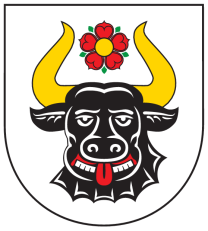 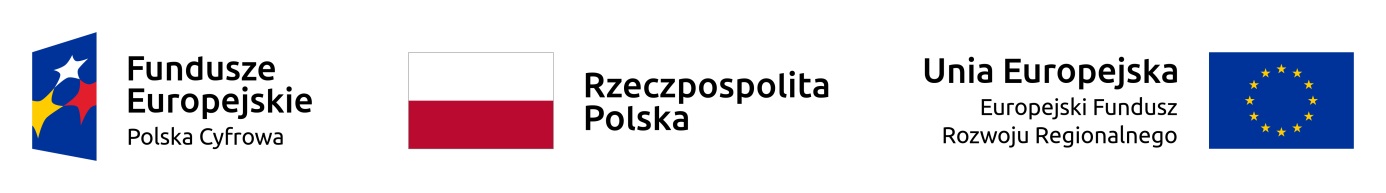 Gmina Zwierzyn66-542 Zwierzyn, ul. Wojska Polskiego 8numer sprawy: ZP.271.8.2022		  		      Zwierzyn, dnia 09.08.2022dotyczy: postępowania o udzielenie zamówienia publicznego pn. „Dostawa sprzętu komputerowego w ramach programu Cyfrowa Gmina” w Gminie Zwierzyn”INFORMACJA O WYBORZE OFERTY NAJKORZYSTNIEJSZEJDziałając na podstawie art. 253 ust. 1 pkt 1 ustawy z dnia 11 września 2019 r. Prawo zamówień publicznych, zwanej dalej „ustawą”, Zamawiający zawiadamia, iż na podstawie kryteriów oceny ofert określonych w Specyfikacji Warunków Zamówienia (dalej jako „SWZ”), wybrano jako najkorzystniejszą ofertę złożoną przez Wykonawcę, tj.: E-Tech S.C. M. Duda, P. KapustaMaratońska 67/6994-102 Łódźo wartości 111 380,00 netto i 136 997,40 brutto i okresie gwarancji 36 miesięcy.Oferta złożona przez w/w Wykonawcę uzyskała najwyższą liczbę punktów, tj. pkt i została uznana za ofertę najkorzystniejszą na podstawie kryteriów oceny ofert określonym w treści SWZ. Zamawiający przedstawia punktację przyznaną ofertom niepodlegającym odrzuceniu:Na podstawie art. 253 ust. 1 pkt 2 ustawy z dnia 11 września 2019 r. Prawo zamówień publicznych, zwanej dalej „ustawą”, Zamawiający informuje iż w prowadzonym postępowaniu nie zostały odrzucone oferty.Zamawiający zawiadamia, iż zgodnie z art. 308 ust. 3 pkt. 1a, umowa z wybranym Wykonawcą może zostać zawarta w terminie krótszym niż 5 dni od dnia przekazania niniejszego zawiadomienia. O terminie zawarcia umowy Zamawiający poinformuje wybranego Wykonawcę.Od niniejszego rozstrzygnięcia przysługują środki ochrony prawnej określone w ustawie z dnia 29 stycznia 2004 r. Prawo zamówień publicznych (Dz.U. z 2021r. poz. 1129)Wójt Gminy Zwierzyn  (-) Karol NeumannLpNazwa (firma) i adres WykonawcyIlość punktów przyznanych ofercieIlość punktów przyznanych ofercie1.WEB-PROFIT MACIEJ KUŹLIK, ul. Spokojna 18, 41-940 Piekary ŚląskieNIP: PL 4980138493Cena Okres gwarancji58,8040,00RAZEM 98,802.CEZAR CEZARY MACHNIO I PIOTR GĘBKA Sp. z o.o., ul. Wolność 8 lok. 4, 26-600 RadomNIP: PL 9482528507Cena Okres gwarancji48,6040,00RAZEM 88,603.E-TECH JACEK SÓJKA sp. j.,ul. Nowa 29/31, 90-030 ŁódźNIP: PL 7282680876Cena Okres gwarancji33,6040,00RAZEM 73,604.FHU Horyzont Krzysztof Lech,11 Listopada 21, 38-300 GorliceNIP: PL 6851656241Cena Okres gwarancji51,0040,00RAZEM 91,005.E-TECH S.C. M.DUDA, P.KAPUSTA, ul. Maratońska 67/69, 94-102 ŁódźNIP: PL 7272511190Cena Okres gwarancji60,0040,00RAZEM 100,00